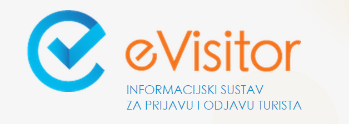 E-Visitor – informacijski sustav za prijavu i odjavu turistaKorisnička dokumentacijaObveznikKorisničke upute za razvojne inženjereVerzija: 22.09.2015UvodSustav e-Visitor objedinjava procese evidencije obveznika plaćanja boravišne pristojbe (u nastavku BP), njihove objekte, turiste koji u tim objektima borave i obračuna boravišne pristojbe za turiste.Sustav je namijenjen svim obveznicima plaćanja BP u Republici Hrvatskoj.Budući da neki od obveznika imaju velik broj smještajnih kapaciteta / turista, omogućeno Vam je informacijsko povezivanje sustava obveznika sa sustavom e-Visitor.U ovom dokument u će biti objašnjeni osnovni postupci povezivanja sa sustavom (API) za obveznike.Detaljne informacije o API za sustav e-Visitor su dostupne i na wiki stranicama sustava:http://www.evisitor.hr/eVisitorWiki/Javno.Web-API.ashxna tom mjestu nalazi se i liste šifrarnika s predviđenim vrijednostima za pojedina polja.Korištenje e-Visitor Web API funkcionalnostiSučelje je izvedeno kao REST service (root URI: http://www.evisitor.hr/eVisitorRhetos_API/Rest/Htz). Kroz eVisitor Web API sučelje moguće je izvršiti sve operacije koje su dostupne kroz web sučelje same eVisitor aplikacije, pri čemu vrijede ista sigurnosna i poslovna pravila. Primjeri korištenja biti će prikazani u C# programskom jeziku koristeći RestSharp REST klijent. Dozvoljene vrijednosti šifrarnika korištenih u pozivima metoda dostupne su na wiki stranici e-Visitora.Prijava (login) na e-Visitor Web APIDa bi pristup API-ju bio dozvoljen potrebno se prijaviti (login) u sustav koristeći Authentication service API (URI: http://www.evisitor.hr/eVisitorRhetos_API/Resources/AspNetFormsAuth/Authentication/), koji implementira slijedeće metode:

LoginInterface: (string UserName, string Password, bool PersistCookie) -> boolPrimjer request data: {"UserName":"myusername","Password":"mypassword","PersistCookie":false}Odgovor je true pri uspješnom loginu, inače false. Pri uspješnom loginu odgovor servera sadrži i standardni authentication cookie koji se mora slati prilikom svakog poziva API REST servisa.LogoutNema nikakvih parametara, potrebno je proslijediti standardni authentication cookie. Odgovor je prazan. Primjer prijave na sustavPrimjer se nalazi u datoteci Authentication.cs, u primjeru.Dostupne metode WEP API sučeljaU nastavku će biti navedene dostupne metode s opisom polja i primjerom korištenja.Svaka metoda je opisana sa:Resource – naziv metodeInterface – sučelje poziva metodeOdgovor metodePrimjer poziva metodeDetaljni opis sadržaja xml datoteka koje su dio sučeljaPrijava turistaResource: ImportTouristsInterface: (string Xml, bool Register)Odgovor je prazan u slučaju uspješne prijave, inače sadrži validacijsku grešku zbog koje prijava nije uspjela.Primjer xml datoteke nalazi se u Htz.eVisitor.WebApi.Test.zip (TestData/TouristCheckIn.xml)Opis sadržaja xml datoteke: Facility - šifra objekta u koji se turist prijavljuje. Šifra objekta je objektu dana od sustava e-Visitor.StayFrom - datum od kojeg turist boravi u objektu (format: YYYYMMDD, primjer 20150413)TimeStayFrom - vrijeme od kojeg turist boravi u objektu (format: hh:mm, primjer 09:42)ForeseenStayUntil - datum do kojeg turist predviđa boraviti u objektu (format: YYYYMMDD, primjer 20150413)TimeEstimatedStayUntil - vrijeme do kojeg turist predviđa boraviti u objektu (format: hh:mm, primjer 09:42)DocumentType - šifra vrste isprave kojom turist potvrđuje identitetDocumentNumber - broj isprave kojom turist potvrđuje identitetTouristName - ime turistaTouristMiddleName - srednje ime turista (opcionalno)TouristSurname - prezime turistaGender - ženski/muškiCountryOfBirth – tro-slovna šifra države (ISO oznaka) rođenja (npr. HRV za Hrvatsku ili DEU za Njemačku)CityOfBirth – ukoliko je država rođenja Hrvatska, onda ovdje treba staviti naziv grada-naselja rođenja u obliku „grad-naselje“ iz pripremljenog šifrarnika, npr. „Zagreb-Adamovec“. Ukoliko država rođenja nije Hrvatska, onda ovdje treba biti upisan naziv grada iz te države s tim da trenutno sustav prihvaća slobodni unosDateOfBirth - datum rođenja turista (format: YYYYMMDD, primjer 19760413)Citizenship – tro-slovna šifra države (ISO oznaka) čije državljanstvo ima turist (npr. HRV za Hrvatsku ili DEU za Njemačku)VisaType - šifra vrste vize (obavezno ukoliko je turist državljanin države za koje Republika Hrvatska zahtjeva vizu)VisaNumber - broj vize (obavezno ukoliko je turist državljanin države za koje Republika Hrvatska zahtjeva vizu)VisaValidityDate - datum važenja vize (obavezno ukoliko je turist državljanin države za koje Republika Hrvatska zahtjeva vizu)CountryOfResidence – tro-slovna šifra države (ISO oznaka) prebivališta (npr. HRV za Hrvatsku ili DEU za Njemačku)CityOfResidence - ukoliko je država prebivališta Hrvatska, onda ovdje treba staviti naziv grada-naselja rođenja u obliku „grad-naselje“ iz pripremljenog šifrarnika, npr. „Zagreb-Adamovec“. Ukoliko država prebivališta nije Hrvatska, onda ovdje treba biti upisan naziv grada iz te države s tim da trenutno sustav prihvaća slobodni unosResidenceAddress - ulica i broj prebivalištaBorderCrossing - šifra graničnog prijelaza (obavezno ukoliko je turist iz države koja nije članica EU)PassageDate - datum ulaska u EU (obavezno ukoliko je turist iz države koja nije članica EU)TTPaymentCategory - šifra kategorije plaćanja boravišne pristojbeTouristEmail - e-mail turista, opcionalno (podatak se validira, stoga mora biti validna email adresa)TouristTelephone - kontakt telefon turista, opcionalno (validan format: +385916655333)ArrivalOrganisation - šifra organizacije dolaskaOfferedServiceType - šifra vrste pružene uslugeEditOfExistingCheckIn – opcionalni podatak. Ukoliko želite izmijeniti postojeću prijavu zbog greške u unosu onda u ovom polju šaljite vrijednost true. Postojeća prijava može se izmijeniti unutar 24 sata, a ključ za identifikaciju postojeće prijave su slijedeći podaci: DocumentType, DocumentNumber.Svi podaci su obavezni osim onih koji su označeni kao opcionalni ili je opisan uvjet kad je podatak obavezan.Lista oznaka i šifrarnika nalazi se na wiki stranicama sustava e-Visitor:http://www.evisitor.hr/eVisitorWiki/Javno.Web-API-lista-sifrarnika.ashxOdjava turistaResource: ImportTouristCheckOutInterface: (string Xml)Odgovor je prazan u slučaju uspješne odjave, inače sadrži validacijsku grešku zbog koje odjava nije uspjela.Primjer xml datoteke nalazi se u Htz.eVisitor.WebApi.Test.zip (TestData/ TouristCheckOut.xml)Opis sadržaja xml datoteke: Facility - šifra objekta u kojem je turist prijavljenDocumentType - šifra vrste isprave kojom turist potvrđuje identitetDocumentNumber - broj isprave kojom turist potvrđuje identitetCheckOutDate - datum odjave turista (format: YYYYMMDD, primjer 20150413)CheckOutTime - vrijeme odjave turista (format: hh:mm, primjer 09:42)Svi podaci su obavezni.Poslovna pravilaPrijava turista:Upisan datum boravka do je manji od datuma boravka od. (item.StayFrom > item.ForeseenStayUntil)Upisano vrijeme odlaska je manje od upisanog vremena dolaska. (item.StayFrom == item.ForeseenStayUntil && item.TimeEstimatedStayUntil <= item.TimeStayFrom)Potrebno je upisati granični prijelaz, te datum prijelaza. (item.CountryResidence.IsEUMember == false && (item.BorderCrossingHr == null || item.PassageDate == null)Za odabranu zemlju potrebno je unijeti vrstu vize, broj vize i datum važenja vize. (item.CitizenshipCountry.IsVisaRequired == true && (item.VisaType == null || item.VisaNumber == null || item.VisaValidityDate == null))Prekoračen je maksimalan broj dana boravka turista. ((item.ForeseenStayUntil - item.StayFrom) > MaximumTouristsDaysOfStay)Već postoji turist koji ima istu vrstu isprave, broj isprave, datum rođenja, državu prebivališta i datum prijave za odabrani objekt. (x.Facility == item.Facility && x.DateOfBirth == item.DateOfBirth && x.DocumentTtype == item.DocumentTtype && x.DocumentNumber == item.DocumentNumber && x.CountryResidence == item.CountryResidence && item. CheckedOutTourist == false && item.TouristCancelled == falseNije dopušten unos datuma boravka od koji ne zadovoljava definirana prava. ( x.StayFrom <= (Today - parameters.AllowedNumberOfDaysToCheckInCheckOut))Odjava turista:Upisan datum odjave je manji od datuma boravka od. (item.CheckOutDate < item.StayFrom)Datum odjave turista ne smije biti veći od današnjeg datuma. (item.CheckOutDate > Today)Nije dopušten unos datuma odjave koji ne zadovoljava definirana prava. ( x. CheckOutDate <= (Today - parameters.AllowedNumberOfDaysToCheckInCheckOut))Često postavljana pitanja za programere (FAQ)Ovdje će biti navedena često postavljana pitanja za programere.